DIRECCION GENERAL DE AERONAUTICA CIVIL AUDITORIA INTERNACUA No.:104393DIRECCION GENERAL DE AERONAUTICA CIVIL ACTIVIDADES ADMINISTRATIVAS SEGUIMIENTO DE RECOMENDACIONES CGCDEL 01 DE ENERO DE 2017 AL 31 DE DICIEMBRE DE 2020GUATEMALA, DICIEMBRE DE 2021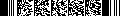 INDICE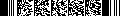 INTRODUCCIONASPECTOS RELEVENTES DE LA ENTIDAD AUDITADAEl artículo 6 del Decreto 93-2000 "Ley de Aviación Civil" establece: "La Dirección General de Aeronáutica Civil, en adelante la Dirección, dependencia del Ministerio de Comunicaciones, Infraestructura y Vivienda, es el órgano encargado de normar, supervisar, vigilar y regular, con base en lo prescrito en la presente ley, reglamentos, regulaciones y disposiciones complementarias, los servicios aeroportuarios, los servicios de apoyo a la Navegación Aérea, los servicios de Transporte Aéreo, de Telecomunicaciones y en general todas las actividades de Aviación Civil en el territorio y espacio aéreo de Guatemala, velando en todo momento por la defensa de los intereses nacionales".Fundamento legal de la auditoríaLa auditoría se realizó con base al Nombramiento con Código Único de Auditoría-CUA- número 104393-1-2021 y en cumplimiento a:El Acuerdo Gubernativo 96-2019 Reglamento de la Ley Orgánica de la Contraloría General de Cuentas, regula por medio del Artículo 66. Seguimiento a las recomendaciones de auditoría. “Las recomendaciones de auditoría, deben ser aplicadas de manera inmediata y obligatoria por la autoridad administrativa superior de la entidad auditada; su incumplimiento es objeto de sanción según el artículo 39 de la Ley. El auditor interno de la entidad auditada tendrá diez días hábiles contados a partir del día siguiente de notificada a la autoridad administrativa superior de la entidad auditada para verificar si se atendieron las recomendaciones, debiendo informar por escrito a la autoridad administrativa superior de la entidad auditada y a la Contraloría. La Contraloría a través de su dependencia específica le dará seguimiento a las auditorías realizadas por los auditores gubernamentales, las unidades de auditoría interna de las entidades del sector público, firmas de auditoría y profesionales independientes, para comprobar que se ha atendido las recomendaciones respectivas.”Las Normas Internacionales de las Entidades Fiscalizadoras Superiores adaptadas a Guatemala –ISSAI.GT-400; indican en el numeral 52, Seguimiento:“Los auditores deben dar seguimiento a los casos de incumplimiento, cuando proceda. Un proceso de seguimiento facilita la implementación eficaz de la acción correctiva y proporciona una retroalimentación valiosa a la entidad auditada, a los usuarios del informe de auditoría y al auditor (para la planeación de auditorías futuras). La necesidad de dar seguimiento a los casos anteriormente reportadosde no cumplimiento variará de acuerdo a la naturaleza de la materia examinada, el incumplimiento identificado y las circunstancias particulares de la auditoría. En las auditorías que se llevan a cabo regularmente, los procesos de seguimiento pueden formar parte de la evaluación de riesgos para el año subsecuente.”Los Manuales de Auditoría Gubernamental Financiera y de Cumplimiento establecen: “El seguimiento es la evaluación de las acciones correctivas implementadas por la entidad auditada, para el cumplimiento de las recomendaciones emitidas en los informes de auditoría. Los principios fundamentales de auditoría hacen énfasis en la comunicación de las recomendaciones constructivas a los responsables y en la realización del seguimiento necesario, para corregir los incumplimientos detectados.Así mismo debe efectuarse el seguimiento de las recomendaciones realizadas a las entidades auditadas, por medio de los equipos de auditoría o a quien se designe por la dirección correspondiente, con el objeto de verificar el cumplimiento de las mismas.”OBJETIVOSObtener evidencia suficiente, competente y pertinente, de las Unidades Administrativas, a efecto de establecer el avance del cumplimiento de las recomendaciones emitidas por la Contraloría General de Cuentas, a través de los informes de auditorías especiales e informes de ejecución presupuestaria de los ejercicios fiscales 2017 al 2020 e informes subsecuentes.Establecer la cantidad de recomendaciones no cumplidas por las dependencias de la Dirección General de Aeronáutica Civil para dar seguimiento, con el objetivo de lograr la total implementación para mejorar el control interno de la institución, con el apoyo del Despacho Superior.ALCANCE DE LA ACTIVIDADEl seguimiento se realizó a recomendaciones formuladas desde el 01 de enero de 2017 al 31 de diciembre 2020 y subsecuentes, comprendió la verificación del avance del cumplimiento de las recomendaciones emitidas por la Contraloría General de Cuentas a través de los siguientes informes:Informes Especiales de Auditoría CGCInforme Especial de Auditoría a las Empresas: Aerojet Hanlig Group, S.A., Aviaservicios, S.A., Guatemala Dispatch Service; Laats, S.A. y Servicios AéreosGuatemaltecos, S.A.Informe de Auditoría a Sistemas Informáticos DGAC del periodo 01 de enero al 31 de diciembre 2017, según el nombramiento CUA: 56561 D2-8.Informe de Examen Especial de Auditoría del 01 de enero 2012 al 31 de diciembre 2014, con gestión número 132551 y oficio DS-561-2015/GA-al de fecha 13 de julio 2015, con recepción en la Dirección General de Aeronáutica Civil el 23 de diciembre 2019.Informe de examen especial de auditoría a la pista activa del Aeropuerto Internacional la Aurora, NOG 5970482, con recepción en la Dirección General de Aeronáutica Civil el 15 de julio 2020.Informe de examen especial de auditoría, Nombramiento DAS-07-0001-2020 relacionado con alcoholímetros y variadores (Recepción del informe 27 de enero 2021).Informe de examen especial de auditoría, Nombramiento DAS-07-0020-2021 relacionado con Sentencias Judiciales del 01 de enero 2020 al 30 de junio 2021. (Recepción del informe 26 de octubre 2021)Informe de examen especial de auditoría, Nombramiento CUA: DAS-07-0008-2021, relacionado con los bienes y/o activos de la Dirección General de Aeronáutica Civil –DGAC- (Recepción del informe 18 octubre 2021)Informe de examen especial de auditoría, Nombramiento CUA: DP-0129-2019, relacionado con la “…presentación de la Declaración Jurada Patrimonial y comprobar la notificación de toma de posesión, ascenso y entrega de cargo público a la Dirección de Probidad por las autoridades responsables.”(Recepción del informe 18 octubre 2021)Informe de ejecución presupuestaria CGCInformes de ejecución presupuestaria de ingresos y egresos, practicadas al Ministerio de Comunicaciones, Infraestructura y Vivienda para los siguientes ejercicios fiscales:Ejercicio fiscal 2017, informe de auditoríaEjercicio fiscal 2018, informe de auditoríaEjercicio fiscal 2018, carta a la gerenciab.3 Ejercicio fiscal 2020, informe de auditoríaLIMITACIONES EN EL ALCANCEDurante el proceso del seguimiento al cumplimiento de las recomendaciones, algunas Gerencias y Unidades de la Dirección General de Aeronáutica Civil, no proporcionaron documentación de soporte a sus argumento, en determinados casos no dieron respuesta a lo instruido por la Dirección General, ni a lo requerido por la Unidad de Auditoría Interna, el detalle se indica en los anexos del presente informe.Lo expuesto en el párrafo anterior demuestra la falta de interés de las Gerencias y Unidades para cumplir con las recomendaciones emitidas por la Contraloría General de Cuentas para mejorar los procedimientos de control interno de la institución.RESULTADOS DE LA ACTIVIDADEl seguimiento realizado por la Unidad de Auditoría Interna a las recomendaciones emitidas por la Contraloría General de Cuentas del periodo 01 de enero 2017 al 31 de diciembre 2020 y subsecuentes a través de exámenes especiales y de ejecución presupuestaria; se describe a continuación:Informes Especiales de Auditoría CGCa.1Estatus del seguimiento a las recomendaciones del Informe Especial de Auditoría a las Empresas: Aerojet Hanlig Group, S.A., Aviaservicios, S.A., Guatemala Dispatch Service; Laats, S.A. y Servicios Aéreos Guatemaltecos, S.A. (Detalle en el anexo 2)Al 10 de diciembre 2021, la recomendación continúa en proceso, se obtuvieron avances importantes como la creación de un módulo al sistema informático para realizar las conciliaciones, el ingreso de información contable, quedando pendiente el ingreso de las formas 63-A2 para lograr las primeras conciliaciones del mes de octubre y noviembre 2021. El resumen se muestra en la siguiente tabla:a.2Estatus del seguimiento a las recomendaciones del Informe de Auditoría a Sistemas Informáticos del periodo 01 de enero al 31 de diciembre 2017, según el nombramiento CUA: 56561 D2-8. (Detalle en el Anexo 4)Al 30 de noviembre 2021, la Unidad de Informática obtuvo avances significativos en el cumplimiento de la recomendación. El resumen se muestra en la siguiente tabla:a.3Estatus del seguimiento a las recomendaciones del Informe de Examen Especial de Auditoría del 01 de enero 2012 al 31 de diciembre 2014, con gestión número 132551 y oficio DS-561-2015/GA-al de fecha 13 de julio 2015, con recepción en la Dirección General de Aeronáutica Civil el 23 de diciembre 2019. (Detalle en el anexo 6)Al 30 de noviembre 2021, la recomendación se cumplió, quedando bajo la responsabilidad del Departamento de Almacén General; continuar con la correcta utilización, control y custodia de los formularios de requisiciones y libros de control de requisiciones. El resumen se muestra en la siguiente tabla:a.4Estatus del seguimiento a las recomendaciones del Informe de examen especial de auditoría concurrente realizada a la pista activa del Aeropuerto Internacional la Aurora, con NOG 5970482, con recepción del informe en la Dirección General de Aeronáutica Civil el 15 de julio 2020 (Detalle en el anexo 7)Al  30  de  noviembre  2021,  la  recomendación  se  cumplió,  quedando  bajo  laresponsabilidad de la Gerencia de Infraestructura cumplir con lo establecido en el Manual. El resumen se muestra en la siguiente tabla:a.5Estatus del seguimiento a las recomendaciones del Informe de examen especial Nombramiento DAS-07-0001-2020 de la Contraloría General de Cuentas, relacionado con extravío de alcoholímetros y variadores, con recepción del informe en la Dirección General de Aeronáutica Civil el 27 de enero 2021 (Detalle en el anexo 8)Al 30 de noviembre 2021, la recomendación se cumplió, quedando bajo la responsabilidad de la Gerencia del Aeropuerto Internacional la Aurora y el Departamento de Inventarios; realizar los procesos para recibir los bienes del personal que deja de laborar en esta institución. El resumen se muestra en la siguiente tabla:a.6Estatus del seguimiento a las recomendaciones del Informe de examen especial, Nombramiento DAS-07-0020-2021 relacionado con Sentencias Judiciales del 01 de enero 2020 al 30 de junio 2021, con recepción del informe en la Dirección General de Aeronáutica Civil el 26 de octubre 2021 (Detalle en el anexo 9)Al 16 de diciembre 2021, la recomendación se cumplió parcialmente, derivado al monitoreo que se encuentran en proceso por parte de la Unidad de Auditoría Interna y la inclusión de una auditoría relacionada con sentencias judiciales en el Plan Anual de Auditoría del ejercicio fiscal 2022, así mismo por parte de la Unidad de Asesoría Jurídica la implementación de un módulo al sistema informático de la DGAC para el control de fechas de sentencias judiciales. El resumen se muestra en la siguiente tabla:a.7Estatus del seguimiento a las recomendaciones del Informe de examen especial, Nombramiento CUA: DAS-07-0008-2021 de fecha 24 de mayo 2021, auditoría de cumplimiento con seguridad limitada a los bienes y/o activos de la Dirección General de Aeronáutica Civil –DGAC-, con recepción del informe el 26 de octubre 2021 (Detalle en el anexo 10)Al 16 de diciembre 2021, se trasladó la recomendación al seguimiento del informe del ejercicio fiscal 2017. El resumen se muestra en la siguiente tabla:a.8Estatus del seguimiento a las recomendaciones del Informe de examen especial, Nombramiento CUA: DP-0129-2019 de fecha 08 de noviembre 2019, auditoría de cumplimiento con seguridad limitada “…presentación de la Declaración Jurada Patrimonial y comprobar la notificación de toma de posesión, ascenso y entrega de cargo público a la Dirección de Probidad por las autoridades responsables.” con recepción del informe el 18 de octubre 2021 (Detalle en el anexo 11)Al 16 de diciembre 2021, las recomendaciones se cumplieron, quedando bajo la responsabilidad de la Gerencia de Recursos Humanos requerir oportunamente la declaración jurada patrimonial a los nuevos servidores públicos y notificar en los plazos establecidos a la Contraloría General de Cuentas. El resumen se muestra en la siguiente tabla:No. HallazgoTítulo del hallazgo	Responsables		Estatus: C=CumplidoInformes de ejecución presupuestaria CGCb.1Estatus del seguimiento a las recomendaciones del Informe de ejecución presupuestaria de ingresos y egresos, practicada al Ministerio de Comunicaciones, Infraestructura y Vivienda para el ejercicio fiscal 2017. (Detalle en el Anexo 5)Al 16 de diciembre 2021, no se obtuvieron avances para el cumplimiento de dos recomendaciones formuladas; por falta de involucramiento de la Gerencia Financiera en los procesos. Por parte de la Gerencia de Servicios Administrativos, la recomendación fue cumplida. El resumen se muestra en la siguiente tabla:b.2.1Estatus del seguimiento a las recomendaciones del Informe de ejecución presupuestaria de ingresos y egresos, practicada al Ministerio de Comunicaciones, Infraestructura y Vivienda para el ejercicio fiscal 2018. (Detalle en el Anexo 3 A)Al 30 de noviembre 2021, en las recomendaciones en proceso según CUA 92856, se obtuvo avance del 33% en el cumplimiento de las recomendaciones formuladas, en consecuencia; el 67% de las recomendaciones quedaron en proceso, debido a las gestiones que está realizando la Gerencia de Recursos Humanos ante el Ministerio de Comunicaciones, Infraestructura y Vivienda, la Oficina Nacional de Servicio Civil y Ministerio de Finanzas. El resumen se muestra en la siguiente tabla:No. HallazgoTítulo del hallazgo	Responsables		Estatus: C=Cumplido P= ProcesoN/C= Nob.2.2Estatus del seguimiento a las recomendaciones del Informe de ejecución presupuestaria de ingresos y egresos, practicada al Ministerio de Comunicaciones, Infraestructura y Vivienda para el ejercicio fiscal 2018 a través de la Carta a la Gerencia. (Detalle en el Anexo 3 B)Al 30 de noviembre 2021, la Gerencia de Recursos Humanos no presentó avances significativos; en consecuencia la recomendación continúa en proceso. El resumen se muestra en la siguiente tabla:b.3Estatus del seguimiento a las recomendaciones del Informe de Auditoría relacionado con la ejecución presupuestaria del ejercicio fiscal 2020. (Detalle en el Anexo 1)Al 30 de noviembre 2021, solo dos recomendaciones fueron cumplidas. El resumen se muestra en la siguiente tabla:CI 1	DeficienciaManuales de Funciones y Procedimientos no actualizadosDirector General	PSub Director AdministrativoResumen General:10 Recomendaciones cumplidasUso de formularios no autorizados.Departamento de Almacén a.3Falta de manuales de operaciones y funciones.Gerencia de Infraestructura Aeroportuaria a.4Faltante de activos fijos.Gerencia del Aeropuerto Internacional la Aurora Departamento de Inventariosa.5Falta de conciliación de saldo del libro de inventarios y el Sistema de Contabilidad Integrada –SICOIN-.Gerencia Financiera a.7Incumplimiento de requerir por escrito la presentación de la declaración jurada patrimonial y notificar la entrega de cargo público.Incumplimiento de notificar la toma de posesión y ascenso de cargo público.Gerencia de Recursos Humanos a.8Exceso de cuotas asignadas en telefonía celular.Gerencia de Servicios Administrativos b.1Modificaciones de contrato no enviadas a la Contraloría General de Cuentas.Gerencia de Recursos Humanos b.2.1Incumplimiento de las recomendaciones de auditoría anterior.Contratación de personal temporal durante el Estado de Calamidad Pública por la epidemia de coronavirus COVID-19.Gerencia de Recursos Humanos b.307 Recomendaciones en procesoFalta de acciones legales por incumplimiento de contrato y limitaciones al alcance de la auditoría.Gerencia Financiera a.1Deficiencias de control interno en el área de servidores.Unidad de Informática a.2Incumplimiento a la Ley de Presupuesto.Unidad de Asesoría Jurídica Unidad de Auditoría Interna a.6Personal operativo realizando funciones administrativas. Personal 029 ejerciendo funciones de dirección y decisión.Gerencia de Recursos Humanos b.2.1Recomendación de la deficiencia No. 2, Inciso a) (Análisis de la cantidad de personal que se necesita para cubrir los servicios que presta la DGAC y se realice un proyecto para que el personal temporal estrictamente necesario sea trasladado a renglón permanente)ESTELA NOEMI MENDEZ BAMACAAuditorISAURO HOMERO ZAVALA GARCIASupervisorOSCAR LEOPOLDO OVANDO HERNANDEZDirectorNo. HallazgoTítulo del hallazgoResponsablesEstatus: C=Cumplido P= Proceso N/C= No cumplidoGerencia FinancieraC 1Falta  de  acciones  legales  por  incumplimiento  de  contrato  y limitaciones al alcance de la auditoríaDirector General Gerente FinancieroJefe de la Unidad de Asesoría JurídicaC P CNo. HallazgoTítulo del hallazgoResponsablesEstatus: C=Cumplido P= Proceso N/C= No cumplidoUnidad de InformáticaCI 1Deficiencias de control interno en el área de servidoresDirector General Unidad de InformáticaC PNo. HallazgoTítulo del hallazgoResponsablesEstatus: C=Cumplido P= Proceso N/C= No cumplidoDepartamento de AlmacénC 1Uso de formularios no autorizadosDirector GeneralJefe   del   Departamento   de AlmacénC CNo. HallazgoTítulo del hallazgoResponsablesEstatus: C=Cumplido P= Proceso N/C= No cumplidoGerencia de Infraestructura AeroportuariaC 1Falta de manuales de operaciones y funciones.Director GeneralGerencia de InfraestructuraC CNo. HallazgoTítulo del hallazgoResponsablesEstatus: C=Cumplido P= Proceso N/C= No cumplidoGerencia del Aeropuerto Internacional la Aurora Departamento de InventariosC 1Faltante de activos fijosGerente AeroportuarioJefe   del   Departamento   de InventariosC CNo. HallazgoTítulo del hallazgoResponsablesEstatus: C=Cumplido P= Proceso N/C= No cumplidoUnidad de Asesoría Jurídica Unidad de Auditoría InternaC 1Incumplimiento a la Ley de PresupuestoDirector GeneralSub Director AdministrativoJefe de la Unidad de Asesoría JurídicaJefe de la Unidad de Auditoría InternaC C PPNo. HallazgoTítulo del hallazgoResponsablesEstatus: C=Cumplido P= Proceso N/C= No cumplidoGerencia FinancieraC 1Falta de conciliación de saldo del libro de inventarios y el Sistema de Contabilidad Integrada –SICOIN-Gerente FinancieroSub Jefe del Departamento de InventariosC CP= Proceso N/C= No cumplidoGerencia de Recursos HumanosC 1Incumplimiento  de  requerir  por  escrito  la  presentación  de  la declaración jurada patrimonial y notificar la entrega de cargo público.Director GeneralGerente de Recursos HumanosC CC 2Incumplimiento de notificar la toma de posesión y ascenso de cargo público.Director GeneralGerente de Recursos HumanosC CNo. HallazgoTítulo del hallazgoResponsablesEstatus: C=Cumplido P= Proceso N/C= No cumplidoGerencia FinancieraC 2Exceso de cuotas asignadas en telefonía celularGerencia	de	Servicios AdministrativosCC 8Deficiente control de inventariosGerente FinancieroN/CC 10Pago improcedente de primas a pólizas de segurosDirector General Gerente FinancieroCN/CcumplidoGerencia de Recursos HumanosC 1Personal operativo realizando funciones administrativasDirector GeneralGerente de Recursos HumanosC PC 6Personal 029 ejerciendo funciones de dirección y decisiónDirector GeneralGerente de Recursos HumanosC PC 9Modificaciones de contrato no enviadas a la Contraloría General de CuentasGerente de Recursos HumanosCNo. HallazgoTítulo del hallazgoResponsablesEstatus: C=Cumplido P= Proceso N/C= No cumplidoGerencia de Recursos HumanosD2aRecomendación de la deficiencia No. 2, Inciso a) (Análisis de la cantidad de personal que se necesita para cubrir los servicios que presta la DGAC y se realice un proyecto para que el personal temporal estrictamente necesario sea trasladado a renglón permanente)Director GeneralGerente de Recursos HumanosC PNo. HallazgoTítulo del hallazgoResponsablesEstatus: C=Cumplido P= Proceso N/C= No cumplido N/C = No ViableSub Dirección Administrativa Unidad de PlanificaciónC 1Personal 029 contratado en periodos consecutivosDirector GeneralGerente de Recursos HumanosN/VC 2Incumplimiento de las recomendaciones de auditoría anteriorDirector GeneralGerente de Recursos HumanosC CC 3Contratación de personal temporal durante el Estado de Calamidad Pública por la epidemia de coronavirus COVID-19Director GeneralGerente de Recursos HumanosC CGerencia de Recursos Humanos. b.2.2DeficienciaManuales de Funciones y Procedimientos no actualizados.b.302 Recomendaciones no cumplidas Deficiente control de inventarios.Pago improcedente de primas a pólizas de seguros.Gerencia Financiera b.11 Recomendación no viablePersonal 029 contratado en periodos consecutivosGerencia de Recursos Humanos b.3